      ҠАРАР                                                           РЕШЕНИЕОб избрании исполняющего обязанности главы сельского поселении Писаревский сельсовет муниципального района Шаранский район Республики БашкортостанРуководствуясь частью 2 пункта 7 статьи 19 Устава сельского поселения Писаревский сельсовет Совет сельского поселения решил:В связи с досрочным прекращением полномочий главы сельского поселения исполнение обязанностей главы сельского поселения Писаревский сельсовет муниципального района Шаранский район Республики Башкортостан возложить на                                            Сираева Наила Ягфаровича с 11 января 2019 года.Решение вступает в силу с момента принятия.Заместитель председателя Советасельского поселенияПисаревский сельсовет                                                             муниципального районаШаранский районРеспублики Башкортостан                                                                    Гареев С.В.д.Писарево11.01.2019№35/ 273Башкортостан РеспубликаһыШаран районы муниципаль районыныңписарево ауыл Советыауыл биләмәһе Советы452644,Писарево ауылы, Мэктэп урамы, 11-йорттел.(34769) 2-34-16  email: pisarsss@yandex.ru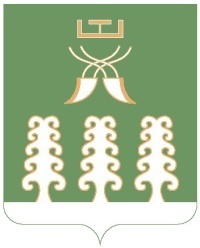 РЕСПУБЛИКА БАШКОРТОСТАНСОВЕТ СЕЛЬСКОГО ПОСЕЛЕНИЯ ПИСАРЕВСКИЙ СЕЛЬСОВЕТ МУНИЦИПАЛЬНОГО РАЙОНАШАРАНСКИЙ РАЙОН452644  д. Писарево, ул. Школьная, 11тел. (34769)  2-34-16 email: pisarsss@yandex.ruБашкортостан РеспубликаһыШаран районы муниципаль районыныңписарево ауыл Советыауыл биләмәһе Советы452644,Писарево ауылы, Мэктэп урамы, 11-йорттел.(34769) 2-34-16  email: pisarsss@yandex.ruРЕСПУБЛИКА БАШКОРТОСТАНСОВЕТ СЕЛЬСКОГО ПОСЕЛЕНИЯ ПИСАРЕВСКИЙ СЕЛЬСОВЕТ МУНИЦИПАЛЬНОГО РАЙОНАШАРАНСКИЙ РАЙОН452644  д. Писарево, ул. Школьная, 11тел. (34769)  2-34-16 email: pisarsss@yandex.ru